Name :______________      Class:________     Date__________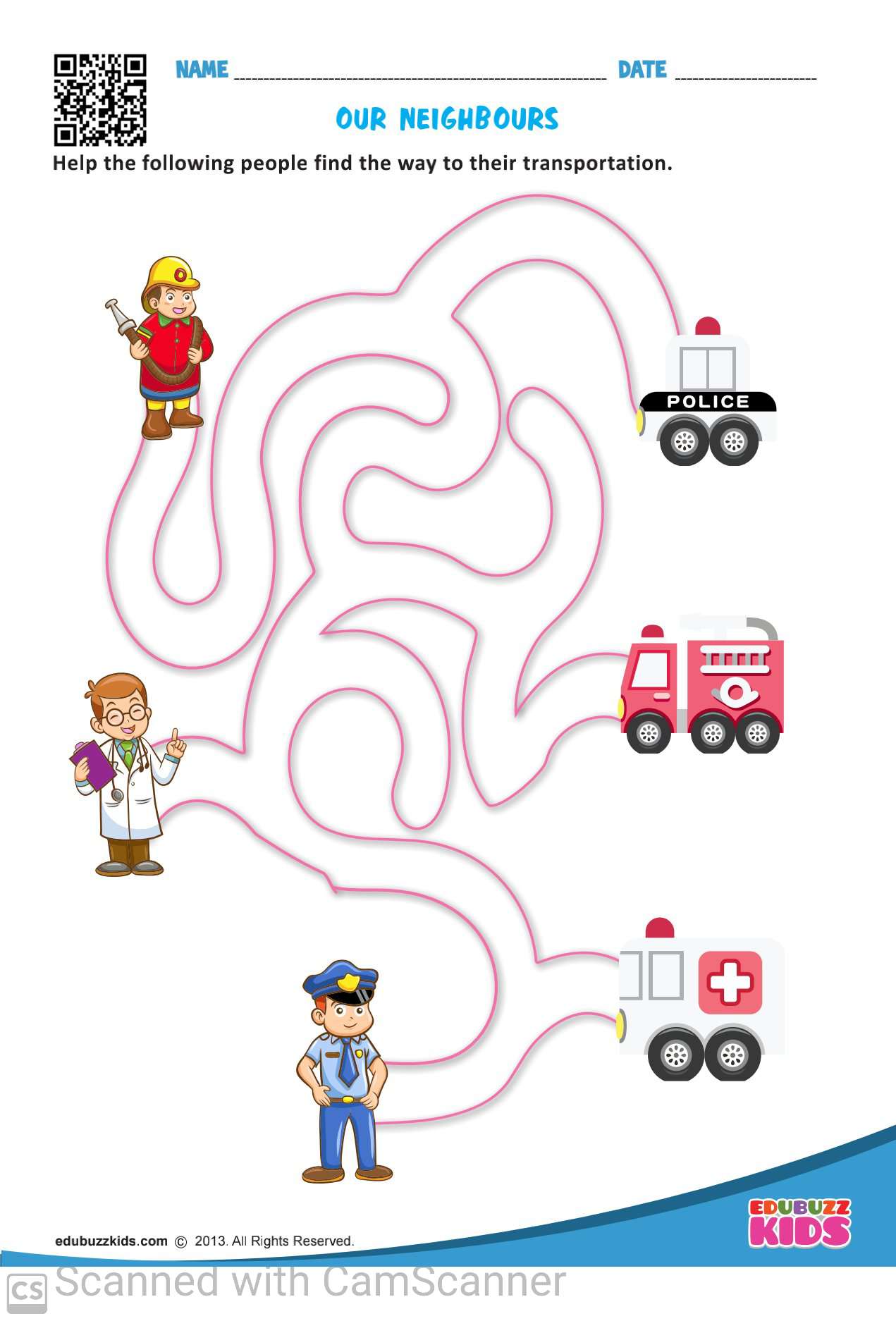 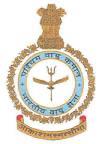          AIR FORCE  SCHOOL     WESTERN AIR COMMANDWORKSHEET: MY NEIGHBOURHOOD